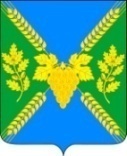 СОВЕТМОЛДАВАНСКОГО СЕЛЬСКОГО ПОСЕЛЕНИЯКРЫМСКОГО РАЙОНАРЕШЕНИЕот   21 марта 2018                                                                                         № 167 село МолдаванскоеО рассмотрении протеста Крымской межрайонной прокуратуры от 23 марта 2018 года №7-02-2018/856  на решение Совета  Молдаванского сельского поселения Крымского района от  26 апреля 2017 года № 126  «О принятии устава Молдаванского сельского поселения Крымского района»Рассмотрев протест Крымской межрайонной прокуратуры от  23 марта  2018 года № 7-02-2018/856 на решение Совета  Молдаванского сельского поселения Крымского района от  26 апреля 2017 года № 126 «О принятии устава Молдаванского сельского поселения Крымского района», Совет  Молдаванского сельского поселения Крымского района, р е ш и л:1. Протест Крымской межрайонной прокуратуры от 23 марта 2018 года №7-02-2018/856 на решение Совета Молдаванского сельского поселения Крымского района от  26 апреля 2017 года № 126 «О принятии Устава Молдаванского сельского поселения Крымского района», удовлетворить.2. Поручить главе  Молдаванского сельского поселения Крымского района А.В.Улановскому разработать и внести на рассмотрение Совета проект решения о внесении в опротестованное решение представительного органа соответствующих изменений с учетом требований надзорного акта и действующего законодательства Российской Федерации  об общих принципах организации местного самоуправления.3. Решение вступает в силу со дня подписания.Председатель Совета Молдаванского сельского поселения Крымского района                                                                             Г.А.Буланович